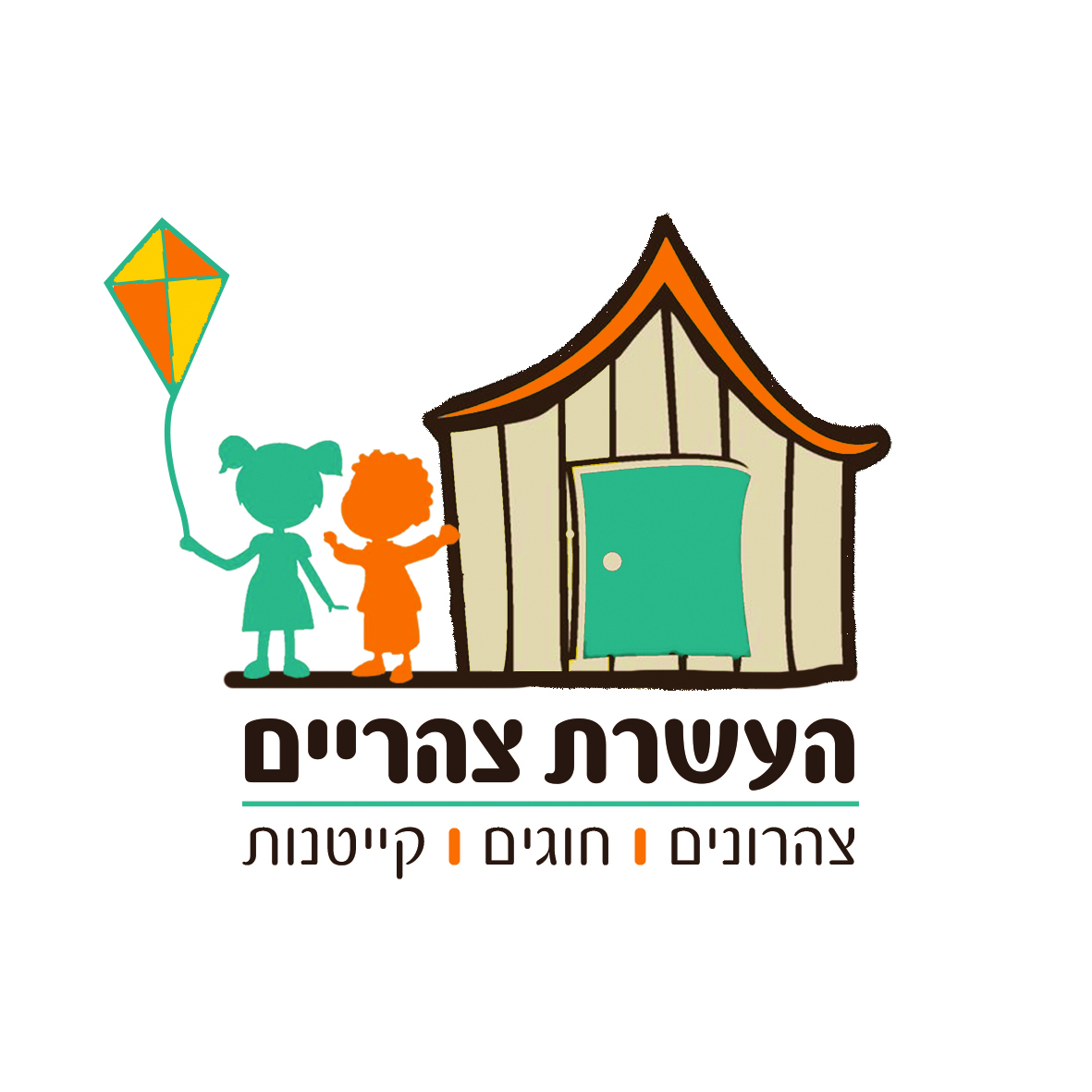 טופס הוצאת ילדים מהמסגרת על ידי אחים צעירים  שם הגן/כיתה:_________ בית-הספר: __________היישוב: ________מאת: הורי התלמיד/ה __________    __________    _________    _________                                                   שם פרטי                 שם משפחה               מס' ת"ז            תאריך לידה__________  אנו הח"מ 	1.  שם ומשפחה ___________ קרבה: _______ת.ז: _______	2.  שם ומשפחה ___________ קרבה: _______ת.ז: _______הננו הוריו של הקטין:  שם ומשפחה ___________ קרבה: _______ת.ז: _______השוהה בצהרון המנוהל על ידכם מבקשים לאפשר לילדינו :   שם ומשפחה ___________ קרבה: _______ת.ז: _______להוציאו מידי יום מהצהרון עם סיומו .בהקשר לכך הננו מצהירים כי בננו/ביתנו בוגר ואחראי ואנו סומכים עליו שיוציא את אחיו/ אחותו ממסגרת הצהרון.הננו מצהירים ,כי ידועים לנו היטב הוראות החוק לעניין זה ובקשתנו זו עומדת בידי אמות החוק באופן שמסירת הקטין/ה  לידי אחיו / אחותו מהווה השגחה ראויה בהחלט . אנו נוטלים על עצמינו את מלוא האחריות החוקית והמשפטית בהקשר לכך.ולראיה באנו על החתום תאריך: _________ שם ההורים: ___________ חתימת ההורים: __________